                                                                                                                                                                                                        О Т К Р Ы Т О Е    А К Ц И О Н Е Р Н О Е     О Б Щ Е С Т В О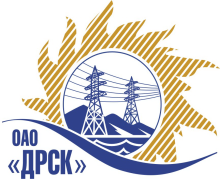 		Итоговый протокол по выбору победителягород  Благовещенск, ул. Шевченко, 28ПРЕДМЕТ ЗАКУПКИ:Закрытый запрос цен для подрядчиков, заключивших рамочное соглашение на выполнение работ Закупка № 953.1 лот 64 – Выполнение мероприятий по технологическому присоединению заявителей с максимальной мощностью до 150 кВт на территории СП «Приморские Южные ЭС» Партизанский район г. Партизанск, с. Авангард, с. Тигровое, с. Голубовка, с. Казанка.Основание для проведения закупки (ГКПЗ и/или реквизиты решения ЦЗК): ГКПЗ 2013 г.Планируемая стоимость закупки в соответствии с ГКПЗ или решением ЦЗК: Лот № 64 -  3 153 013,00  руб. ПРИСУТСТВОВАЛИ:На заседании присутствовали члены Закупочной комиссии 2 уровня. ВОПРОСЫ, ВЫНОСИМЫЕ НА РАССМОТРЕНИЕ ЗАКУПОЧНОЙ КОМИССИИ: 1. О признании предложений соответствующими условиям закупки2. О ранжировке предложений Участников закупки. Выбор победителяРАССМАТРИВАЕМЫЕ ДОКУМЕНТЫ:Протокол вскрытия конвертов Индивидуальное заключение С.В. Чернов.Индивидуальное заключение Лаптева И.А.ВОПРОС 1 «О признании предложений соответствующими условиям закупки»ОТМЕТИЛИ:Предложения ОАО «Дальэнергоспецремонт», ООО «ДВ Энергосервис», ООО «ЭДС», ООО «Эрланг»  признаются удовлетворяющим по существу условиям закупки. Предлагается принять данные предложения к дальнейшему рассмотрению.ВОПРОС 2  «О ранжировке предложений Участников закупки. Выбор победителя»ОТМЕТИЛИ:В соответствии с требованиями и условиями, предусмотренными извещением о закупке и Закупочной документацией, предлагается ранжировать предложения следующим образом: На основании вышеприведенной ранжировки предложений предлагается признать Победителем Участника, занявшего первое место, а именно: Закупка № 953.1 лот 64 – Выполнение мероприятий по технологическому присоединению заявителей с максимальной мощностью до 150 кВт на территории СП «Приморские Южные ЭС» Партизанский район г. Партизанск, с. Авангард, с. Тигровое, с. Голубовка, с. Казанка.ООО «Эрланг». Предложение на сумму -  2 424 453,00 руб. без учета НДС (2 860 854,54 с НДС).  Сроки выполнения работ: Условия финансирования: Без аванса. Текущие платежи выплачиваются Заказчиком (ежемесячно или за этап) в течение 30 календарных дней с момента подписания актов выполненных работ обеими сторонами. Окончательная оплата производится в течение 30 (тридцати) календарных дней со дня подписания акта ввода в эксплуатацию. Срок выполнения работ: Начало: с момента заключения договора. Окончание: в течение 3-х месяцев с  момента заключения договора подряда. Гарантийные обязательства:  Гарантия на своевременное и качественное выполнение работ, а так же на устранение дефектов, возникающих по его вине составляет: 36 месяцев со дня подписания акта сдачи-приемки. Настоящая заявка имеет правовой статус оферты и действует до «30» апреля 2014года.РЕШИЛИ:Признать ОАО «Дальэнергоспецремонт», ООО «ДВ Энергосервис», ООО «ЭДС», ООО «Эрланг»  удовлетворяющими условиям закупкиУтвердить ранжировку: 1 место: ООО «Эрланг»2 место: ООО «ДВ Энергосервис».3 место: ООО «ЭДС»4 место: ОАО «Дальэнергоспецремонт».Признать Победителем Участника, занявшего первое место:Закупка № 953.1 лот 64 – Выполнение мероприятий по технологическому присоединению заявителей с максимальной мощностью до 150 кВт на территории СП «Приморские Южные ЭС» Партизанский район г. Партизанск, с. Авангард, с. Тигровое, с. Голубовка, с. Казанка.ООО «Эрланг». Предложение на сумму -  2 424 453,00 руб. без учета НДС (2 860 854,54 с НДС).  Сроки выполнения работ: Условия финансирования: Без аванса. Текущие платежи выплачиваются Заказчиком (ежемесячно или за этап) в течение 30 календарных дней с момента подписания актов выполненных работ обеими сторонами. Окончательная оплата производится в течение 30 (тридцати) календарных дней со дня подписания акта ввода в эксплуатацию. Срок выполнения работ: Начало: с момента заключения договора. Окончание: в течение 3-х месяцев с  момента заключения договора подряда. Гарантийные обязательства:  Гарантия на своевременное и качественное выполнение работ, а так же на устранение дефектов, возникающих по его вине составляет: 36 месяцев со дня подписания акта сдачи-приемки. Настоящая заявка имеет правовой статус оферты и действует до «30» апреля 2014года.ДАЛЬНЕВОСТОЧНАЯ РАСПРЕДЕЛИТЕЛЬНАЯ СЕТЕВАЯ КОМПАНИЯУл.Шевченко, 28,   г.Благовещенск,  675000,     РоссияТел: (4162) 397-359; Тел/факс (4162) 397-200, 397-436Телетайп    154147 «МАРС»;         E-mail: doc@drsk.ruОКПО 78900638,    ОГРН  1052800111308,   ИНН/КПП  2801108200/280150001№ 105/УКС-ВП«30» декабря  2013 годаМесто в ранжировкеНаименование и адрес участникаЦена заявки, руб. без учета НДСИные существенные условиялот 64 – Выполнение мероприятий по технологическому присоединению заявителей с максимальной мощностью до 150 кВт на территории СП «Приморские Южные ЭС» Партизанский район г. Партизанск, с. Авангард, с. Тигровое, с. Голубовка, с. Казанка.лот 64 – Выполнение мероприятий по технологическому присоединению заявителей с максимальной мощностью до 150 кВт на территории СП «Приморские Южные ЭС» Партизанский район г. Партизанск, с. Авангард, с. Тигровое, с. Голубовка, с. Казанка.лот 64 – Выполнение мероприятий по технологическому присоединению заявителей с максимальной мощностью до 150 кВт на территории СП «Приморские Южные ЭС» Партизанский район г. Партизанск, с. Авангард, с. Тигровое, с. Голубовка, с. Казанка.лот 64 – Выполнение мероприятий по технологическому присоединению заявителей с максимальной мощностью до 150 кВт на территории СП «Приморские Южные ЭС» Партизанский район г. Партизанск, с. Авангард, с. Тигровое, с. Голубовка, с. Казанка.1 местоООО «Эрланг»2 424 453,002 860 854,54 (с учетом НДС).Условия финансирования: Без аванса. Текущие платежи выплачиваются Заказчиком (ежемесячно или за этап) в течение 30 календарных дней с момента подписания актов выполненных работ обеими сторонами. Окончательная оплата производится в течение 30 (тридцати) календарных дней со дня подписания акта ввода в эксплуатацию.Срок выполнения работ:Начало: с момента заключения договора.Окончание: в течение 3-х месяцев с  момента заключения договора подряда.Гарантийные обязательства: Гарантия на своевременное и качественное выполнение работ, а так же на устранение дефектов, возникающих по его вине составляет: 36 месяцев со дня подписания акта сдачи-приемки;Настоящая заявка имеет правовой статус оферты и действует до «30» апреля 2014года.2 местоООО «ДВ Энергосервис»2 451 644,002 892 939,92 (с НДС)Условия финансирования: Без аванса. Текущие платежи выплачиваются Заказчиком (ежемесячно или за этап) в течение 30 календарных дней с момента подписания актов выполненных работ обеими сторонами. Окончательная оплата производится в течение 30 (тридцати) календарных дней со дня подписания акта ввода в эксплуатацию.Срок выполнения работ:Начало: с момента заключения договора.Окончание: 90 календарных дней со дня подписания договора обеими сторонами.Гарантийные обязательства: Гарантия на своевременное и качественное выполнение работ, а так же на устранение дефектов, возникающих по его вине составляет: 36 месяцев со дня подписания акта сдачи-приемки.3 местоООО «ЭДС»2 531 906,002 987 649,08 (с учетом НДС)Условия финансирования: Без аванса. Текущие платежи выплачиваются Заказчиком (ежемесячно или за этап) в течение 30 календарных дней с момента подписания актов выполненных работ обеими сторонами. Окончательная оплата производится в течение 30 (тридцати) календарных дней со дня подписания акта ввода в эксплуатацию.Срок выполнения работ:Начало: с момента заключения договора.Окончание: в течение 3-х месяцев с  момента заключения договора подряда.Гарантийные обязательства: Гарантия на своевременное и качественное выполнение работ, а так же на устранение дефектов, возникающих по его вине составляет: 36 месяцев со дня подписания акта сдачи-приемки;4 местоОАО «Дальэнергоспецремонт»2 598 637,00 3 066 391,66 (с НДС)Условия финансирования: Без аванса. Текущие платежи выплачиваются Заказчиком (ежемесячно или за этап) в течение 30 календарных дней с момента подписания актов выполненных работ обеими сторонами. Окончательная оплата производится в течение 30 (тридцати) календарных дней со дня подписания акта ввода в эксплуатацию.Срок выполнения работ:Начало: с момента заключения договора.Окончание: в течение 3 (трех) месяцев с момента заключения договора подряда.Гарантийные обязательства: Гарантия на своевременное и качественное выполнение работ, а так же на устранение дефектов, возникающих по его вине составляет: 36 месяцев со дня подписания акта сдачи-приемки.Ответственный секретарь Закупочной комиссии: Моторина О.А. _____________________________Технический секретарь Закупочной комиссии: Бражников Д.С.  _______________________________